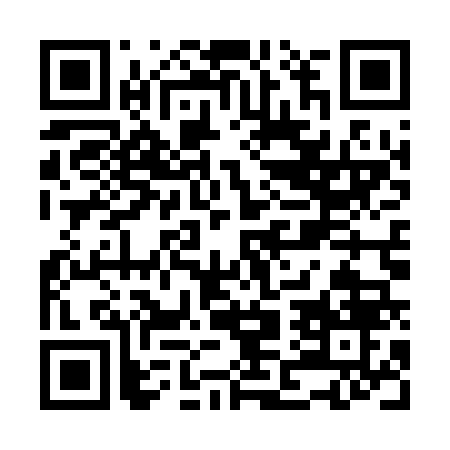 Ramadan times for Cove Subdivision, South Carolina, USAMon 11 Mar 2024 - Wed 10 Apr 2024High Latitude Method: Angle Based RulePrayer Calculation Method: Islamic Society of North AmericaAsar Calculation Method: ShafiPrayer times provided by https://www.salahtimes.comDateDayFajrSuhurSunriseDhuhrAsrIftarMaghribIsha11Mon6:356:357:441:395:007:347:348:4312Tue6:346:347:431:385:017:347:348:4413Wed6:326:327:411:385:017:357:358:4514Thu6:316:317:401:385:017:367:368:4515Fri6:296:297:391:375:027:377:378:4616Sat6:286:287:371:375:027:387:388:4717Sun6:266:267:361:375:037:397:398:4818Mon6:256:257:341:375:037:397:398:4919Tue6:246:247:331:365:037:407:408:5020Wed6:226:227:321:365:037:417:418:5121Thu6:216:217:301:365:047:427:428:5122Fri6:196:197:291:355:047:437:438:5223Sat6:186:187:271:355:047:437:438:5324Sun6:166:167:261:355:057:447:448:5425Mon6:156:157:251:355:057:457:458:5526Tue6:136:137:231:345:057:467:468:5627Wed6:126:127:221:345:057:477:478:5728Thu6:106:107:201:345:057:477:478:5829Fri6:096:097:191:335:067:487:488:5930Sat6:076:077:181:335:067:497:499:0031Sun6:066:067:161:335:067:507:509:001Mon6:046:047:151:325:067:517:519:012Tue6:036:037:131:325:067:517:519:023Wed6:016:017:121:325:077:527:529:034Thu6:006:007:111:325:077:537:539:045Fri5:585:587:091:315:077:547:549:056Sat5:575:577:081:315:077:557:559:067Sun5:555:557:071:315:077:557:559:078Mon5:545:547:051:305:077:567:569:089Tue5:525:527:041:305:087:577:579:0910Wed5:515:517:031:305:087:587:589:10